Тест1. В Красную книгу внесены многие виды грибов. Основные факторы, которые могли привести к сокращению их численности:1) выброс вредных веществ промышленными предприятиями;2) поедание грибов животными и человеком;3) изменение температуры по сезонам года;4) вырубка леса.2. Основная роль грибов в сообществе живых организмов – это роль …1) продуцентов;2) консументов; 3) хищников;4) редуцентов.3. Паразитический образ жизни ведут …1) Подосиновик;2) Лисичка настоящая;3) Гриб-чага;	4) Поганка бледная.4. Симбиотические отношения с хвойными имеет …1) Трутовик чешуйчатый;2) Масленок обыкновенный;3) Шампиньон полевой	;4) Подберезовик.5. Найдите неверное утверждение:1) Грибы участвуют в образовании микоризы.2) Грибы-паразиты вызывают серьезные заболевания человека (микозы), животных и растений.3) Многие грибы содержат токсичные вещества, которые разрушаются при кипячении.	4) Грибы разрушают изделия из древесины, вызывают порчу продуктов питания, биоповреждения промышленных изделий и материалов произведений искусства.6. Верны ли следующие утверждения:А. Грибы участвуют в круговороте веществ в природе и в экосистеме являются продуцентами.В. Перерабатывая различные органические остатки и разрушая целлюлозу, грибы участвуют в почвообразовании и повышают плодородие почв.1) верно только А;2) верно только В;3) верны оба;4) не верны оба.7. Гриб Трутовик скошенный по способу питания относится к:1) паразитам;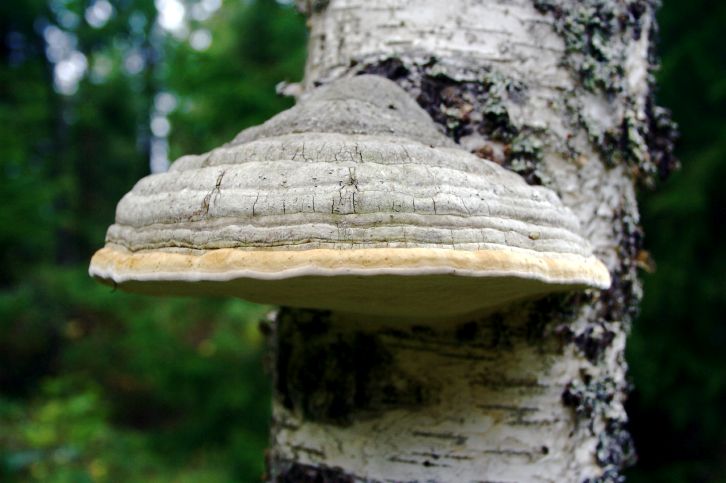 2) автотрофам;3) симбионтам;	4) сапрофитам.8. Гриб получает от корней деревьев:1) минеральные вещества;2) органические вещества;3) воду;	4) кислород.9. Дерево получает с помощью гриба:1) органические вещества; 2) кислород;3) воду и минеральные вещества;	4) углекислый газ. 10. Подпишите обозначенные на рисунке части гриба: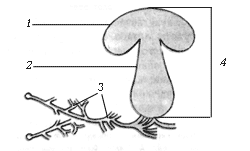 1)  2) 3) 	4)11. Какую функцию выполняет микориза?1) накапливает питательные вещества;2) проводит минеральные вещества к грибам;3) снабжает растение минеральными веществами, а гриб органическими;4) снабжает растение питательными веществами.12. Верны ли следующие утверждения:А. Грибы в микробиологической промышленности являются производителями ферментов, витаминов, органических кислот, антибиотиков.В. Съедобные грибы – важный источник пищевого белка. Во многих странах культивируют шампиньоны, вешенку, белый гриб.1) верно только А;2) верно только В;3) верны оба;4) не верны оба.13. Гриб, чье плодовое тело живет десятки лет, называется:1) Мухомор вонючий;2) Трутовик каемчатый;3) Сыроежка синяя;4) Плесень обыкновенная.14. Для процесса дыхания грибам необходим…1) кислород;2) углекислый газ;3) азот;4) метан.15. Для питания грибам необходимы …1) минеральные вещества;2) углекислый газ и кислород;3) вода, углекислый газ и свет;4) органические вещества.16. Наука, изучающая грибы, называется:1) ботаника;2) зоология;3) микология;4) гистология.17. Грибы размножаются…1) семенами;2) плодами;3) спорами;4) стеблем.18. К ядовитым грибам относятся …1) лисичка и мухомор вонючий;2) свинушка тонкая и опенок ложный;3) гриб-зонтик и сыроежка зеленая;4)  дубовик крапчатый и шампиньон полевой.19. К съедобным грибам относятся …1) лисичка и мухомор розовый;2) свинушка тонкая и опенок осенний;3) гриб-зонтик краснеющий и сыроежка рвотная;4)  подберезовик и шампиньон желтокожий.20.  Грибы-паразиты питаются …1) водой из почвы;2) углекислым газом;3) минеральными солями;4) соками растений.21. Укажите правильный способ сбора грибов:1)2) 3) 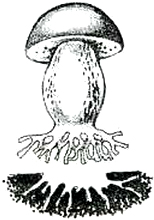 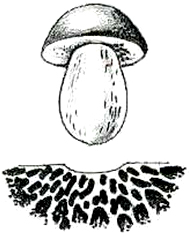 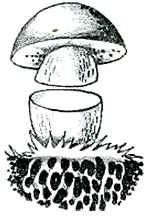 4) все способы верны22. Структура, образованная гифами гриба и корнями дерева, называется…1) мицелием;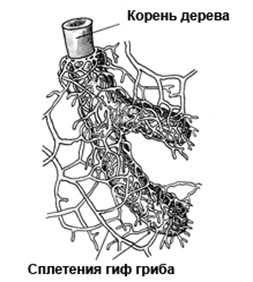 2) микоризой;3) спорангием;4) мукор.23. Раны на стволах деревьев могут привести к их гибели, так как туда …1) проникает вода; 2) проникает воздух;3) попадают споры гриба-трутовика;4) попадает грязь.24. Наука, изучающая взаимоотношения живых организмов и среды их обитания, –1) фенология;2) физиология;3) систематика;4) экология.